ВОЗМОЖНЫЕ ПРИЧИНЫ ПОЯВЛЕНИЯ АГРЕССИИ У РЕБЕНКА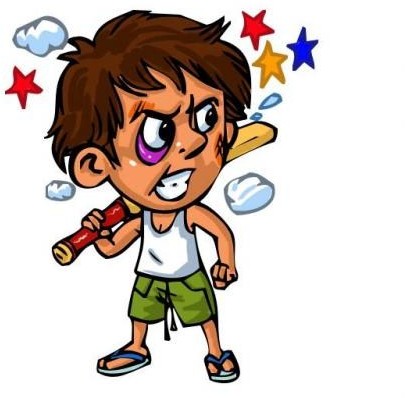 Проявлению агрессивных качеств у ребенка могут спо- собствовать некоторые соматические заболевания или заболевания головного мозга.Просмотр агрессивных телепередач, компьютерные игры со сценами насилия.Ссоры, конфликты, грубость в семье.Регулярное проявление у родителей одного или нескольких из вышеуказанных видов агрессивного поведения.Неразумные, не соответствующие возрасту требова-ния, ограничения и наказания, накладываемые родителя- ми по отношению к ребенку.Строгое наказание, без проведения разъяснительных бесед, за любое проявление агрессивности у ребенка. В этом случае ребенок учится скрывать свой гнев в присут-ствии родителей, но это не гарантирует подавленияагрессии в любых других ситуациях. Напротив такое по- ведение родителей взращивает, развивает в своем сыне или дочери чрезмерную агрессивность, которая будетпроявляться даже в зрелые годы. Ведь всем известно, что зло порождает только зло, а агрессия — агрессию.Пренебрежительное, попустительское отношениедит к формированию у него агрессивных черт личности.Недостаточное время, уделяемое родителями ребенку.Дети часто используют агрессию и непослушание для того, чтобы привлечь к себе внимание взрослого.Ревность к другим детям.Малыши, родители которых отличаются чрезмерной уступчивостью, неуверенностью, а иногда и беспомощ- ностью в воспитательном процессе, не чувствуют себя в полной безопасности и также становятся агрессивными.Неуверенность и колебания родителей при принятии каких-либо решений провоцирует ребенка на капризы и вспышки гнева, с помощью которых дети могут влиятьна дальнейший ход событий и при этом добиваться свое- го.Только те родители, которые умеют находить разумный компромисс, «золотую середину», могут научить своих детей справляться с агрессией.МАОУ СОШ №29       г. Липецка «Университетская»Агрессивное поведение, причины возникновения,способы коррекции.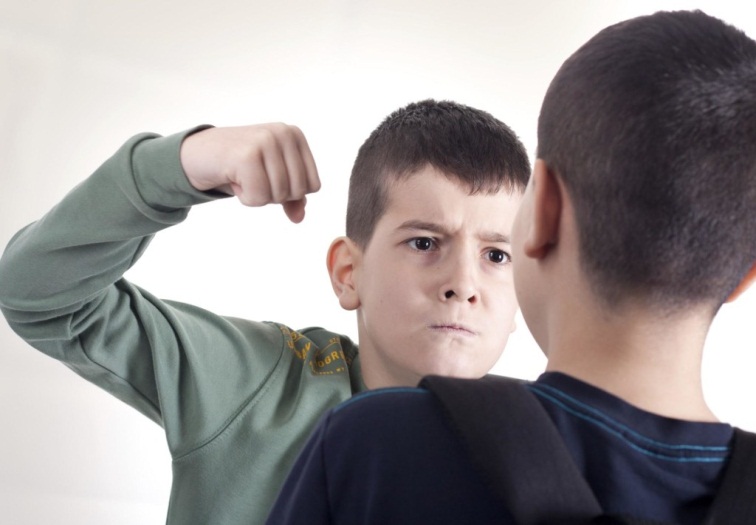 Подготовила: педагог-психологЮдина Е.А.Липецк2018